ATZINUMS Nr. 22/11-3.7/12par atbilstību ugunsdrošības prasībām2022.gada 21.aprīlis	DOKUMENTS PARAKSTĪTS AR DROŠU ELEKTRONISKO PARAKSTU UN SATURLAIKA ZĪMOGU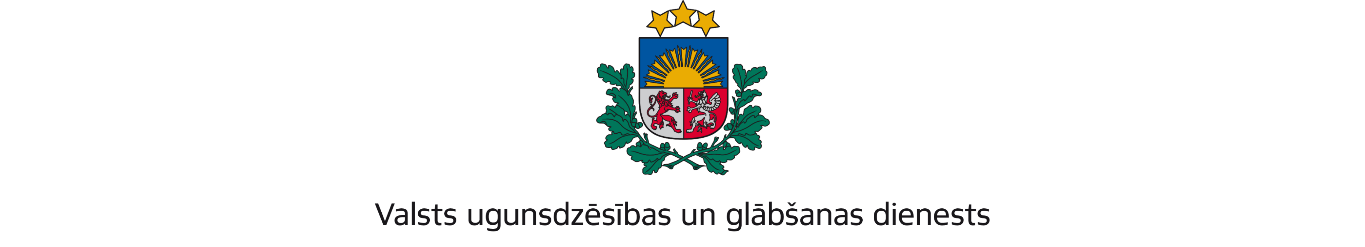 ZEMGALES REĢIONA BRIGĀDEDobeles iela 16, Jelgava, LV-3001; tālr.: 63037551; e – pasts: zemgale@vugd.gov.lv; www.vugd.gov.lvTukumsSIA „INSPIRE production”(izdošanas vieta)(juridiskās personas nosaukums vai fiziskās personas vārds, uzvārds)21.04.2022.Reģ. Nr. 40203262524(datums)(juridiskās personas reģistrācijas numurs vai fiziskās personās kods)Lubānas iela 125a-15, Rīga, LV-1021(juridiskās vai fiziskās personas adrese)Apsekots:Apsekots:SIA „Šlokenbekas pils”SIA „Šlokenbekas pils”SIA „Šlokenbekas pils”SIA „Šlokenbekas pils”SIA „Šlokenbekas pils”SIA „Šlokenbekas pils”SIA „Šlokenbekas pils”SIA „Šlokenbekas pils”SIA „Šlokenbekas pils”SIA „Šlokenbekas pils”SIA „Šlokenbekas pils”SIA „Šlokenbekas pils”SIA „Šlokenbekas pils”(apsekoto būvju, ēku vai telpu nosaukums)(apsekoto būvju, ēku vai telpu nosaukums)(apsekoto būvju, ēku vai telpu nosaukums)(apsekoto būvju, ēku vai telpu nosaukums)(apsekoto būvju, ēku vai telpu nosaukums)(apsekoto būvju, ēku vai telpu nosaukums)(apsekoto būvju, ēku vai telpu nosaukums)(apsekoto būvju, ēku vai telpu nosaukums)(apsekoto būvju, ēku vai telpu nosaukums)(apsekoto būvju, ēku vai telpu nosaukums)(apsekoto būvju, ēku vai telpu nosaukums)(apsekoto būvju, ēku vai telpu nosaukums)(apsekoto būvju, ēku vai telpu nosaukums)Adrese:Adrese:„Slokenbekas muižas ansamblis”, Milzkalne, Smārdes pagasts, Tukuma novads„Slokenbekas muižas ansamblis”, Milzkalne, Smārdes pagasts, Tukuma novads„Slokenbekas muižas ansamblis”, Milzkalne, Smārdes pagasts, Tukuma novads„Slokenbekas muižas ansamblis”, Milzkalne, Smārdes pagasts, Tukuma novads„Slokenbekas muižas ansamblis”, Milzkalne, Smārdes pagasts, Tukuma novads„Slokenbekas muižas ansamblis”, Milzkalne, Smārdes pagasts, Tukuma novads„Slokenbekas muižas ansamblis”, Milzkalne, Smārdes pagasts, Tukuma novads„Slokenbekas muižas ansamblis”, Milzkalne, Smārdes pagasts, Tukuma novads„Slokenbekas muižas ansamblis”, Milzkalne, Smārdes pagasts, Tukuma novads„Slokenbekas muižas ansamblis”, Milzkalne, Smārdes pagasts, Tukuma novads„Slokenbekas muižas ansamblis”, Milzkalne, Smārdes pagasts, Tukuma novads„Slokenbekas muižas ansamblis”, Milzkalne, Smārdes pagasts, Tukuma novads„Slokenbekas muižas ansamblis”, Milzkalne, Smārdes pagasts, Tukuma novads3.Īpašnieks (valdītājs):Īpašnieks (valdītājs):Īpašnieks (valdītājs):SIA „Slokenbekas pils”, reģ. nr. 40103653529, SIA „Slokenbekas pils”, reģ. nr. 40103653529, SIA „Slokenbekas pils”, reģ. nr. 40103653529, SIA „Slokenbekas pils”, reģ. nr. 40103653529, SIA „Slokenbekas pils”, reģ. nr. 40103653529, SIA „Slokenbekas pils”, reģ. nr. 40103653529, SIA „Slokenbekas pils”, reģ. nr. 40103653529, SIA „Slokenbekas pils”, reģ. nr. 40103653529, SIA „Slokenbekas pils”, reģ. nr. 40103653529, SIA „Slokenbekas pils”, reģ. nr. 40103653529, SIA „Slokenbekas pils”, reģ. nr. 40103653529, SIA „Slokenbekas pils”, reģ. nr. 40103653529, (juridiskās personas nosaukums vai fiziskās personas vārds, uzvārds)(juridiskās personas nosaukums vai fiziskās personas vārds, uzvārds)(juridiskās personas nosaukums vai fiziskās personas vārds, uzvārds)(juridiskās personas nosaukums vai fiziskās personas vārds, uzvārds)(juridiskās personas nosaukums vai fiziskās personas vārds, uzvārds)(juridiskās personas nosaukums vai fiziskās personas vārds, uzvārds)(juridiskās personas nosaukums vai fiziskās personas vārds, uzvārds)(juridiskās personas nosaukums vai fiziskās personas vārds, uzvārds)(juridiskās personas nosaukums vai fiziskās personas vārds, uzvārds)(juridiskās personas nosaukums vai fiziskās personas vārds, uzvārds)(juridiskās personas nosaukums vai fiziskās personas vārds, uzvārds)(juridiskās personas nosaukums vai fiziskās personas vārds, uzvārds)(juridiskās personas nosaukums vai fiziskās personas vārds, uzvārds)(juridiskās personas nosaukums vai fiziskās personas vārds, uzvārds)(juridiskās personas nosaukums vai fiziskās personas vārds, uzvārds)„Slokenbekas muižas ansamblis”, Milzkalne, Smārdes pagasts, Tukuma novads„Slokenbekas muižas ansamblis”, Milzkalne, Smārdes pagasts, Tukuma novads„Slokenbekas muižas ansamblis”, Milzkalne, Smārdes pagasts, Tukuma novads„Slokenbekas muižas ansamblis”, Milzkalne, Smārdes pagasts, Tukuma novads„Slokenbekas muižas ansamblis”, Milzkalne, Smārdes pagasts, Tukuma novads„Slokenbekas muižas ansamblis”, Milzkalne, Smārdes pagasts, Tukuma novads„Slokenbekas muižas ansamblis”, Milzkalne, Smārdes pagasts, Tukuma novads„Slokenbekas muižas ansamblis”, Milzkalne, Smārdes pagasts, Tukuma novads„Slokenbekas muižas ansamblis”, Milzkalne, Smārdes pagasts, Tukuma novads„Slokenbekas muižas ansamblis”, Milzkalne, Smārdes pagasts, Tukuma novads„Slokenbekas muižas ansamblis”, Milzkalne, Smārdes pagasts, Tukuma novads„Slokenbekas muižas ansamblis”, Milzkalne, Smārdes pagasts, Tukuma novads„Slokenbekas muižas ansamblis”, Milzkalne, Smārdes pagasts, Tukuma novads„Slokenbekas muižas ansamblis”, Milzkalne, Smārdes pagasts, Tukuma novads„Slokenbekas muižas ansamblis”, Milzkalne, Smārdes pagasts, Tukuma novads(juridiskās personas reģistrācijas numurs vai fiziskās personas kods; adrese)(juridiskās personas reģistrācijas numurs vai fiziskās personas kods; adrese)(juridiskās personas reģistrācijas numurs vai fiziskās personas kods; adrese)(juridiskās personas reģistrācijas numurs vai fiziskās personas kods; adrese)(juridiskās personas reģistrācijas numurs vai fiziskās personas kods; adrese)(juridiskās personas reģistrācijas numurs vai fiziskās personas kods; adrese)(juridiskās personas reģistrācijas numurs vai fiziskās personas kods; adrese)(juridiskās personas reģistrācijas numurs vai fiziskās personas kods; adrese)(juridiskās personas reģistrācijas numurs vai fiziskās personas kods; adrese)(juridiskās personas reģistrācijas numurs vai fiziskās personas kods; adrese)(juridiskās personas reģistrācijas numurs vai fiziskās personas kods; adrese)(juridiskās personas reģistrācijas numurs vai fiziskās personas kods; adrese)(juridiskās personas reģistrācijas numurs vai fiziskās personas kods; adrese)(juridiskās personas reģistrācijas numurs vai fiziskās personas kods; adrese)(juridiskās personas reģistrācijas numurs vai fiziskās personas kods; adrese)4.Iesniegtie dokumenti:Iesniegtie dokumenti:Iesniegtie dokumenti:Nometnes vadītājas Mazkalnes Elīnas, apliecības Nr.060-00047,Nometnes vadītājas Mazkalnes Elīnas, apliecības Nr.060-00047,Nometnes vadītājas Mazkalnes Elīnas, apliecības Nr.060-00047,Nometnes vadītājas Mazkalnes Elīnas, apliecības Nr.060-00047,Nometnes vadītājas Mazkalnes Elīnas, apliecības Nr.060-00047,Nometnes vadītājas Mazkalnes Elīnas, apliecības Nr.060-00047,Nometnes vadītājas Mazkalnes Elīnas, apliecības Nr.060-00047,Nometnes vadītājas Mazkalnes Elīnas, apliecības Nr.060-00047,Nometnes vadītājas Mazkalnes Elīnas, apliecības Nr.060-00047,Nometnes vadītājas Mazkalnes Elīnas, apliecības Nr.060-00047,Nometnes vadītājas Mazkalnes Elīnas, apliecības Nr.060-00047,Nometnes vadītājas Mazkalnes Elīnas, apliecības Nr.060-00047,2022.gada 31.marta iesniegums (izsūtīts no nometnes.gov.lv)2022.gada 31.marta iesniegums (izsūtīts no nometnes.gov.lv)2022.gada 31.marta iesniegums (izsūtīts no nometnes.gov.lv)2022.gada 31.marta iesniegums (izsūtīts no nometnes.gov.lv)2022.gada 31.marta iesniegums (izsūtīts no nometnes.gov.lv)2022.gada 31.marta iesniegums (izsūtīts no nometnes.gov.lv)2022.gada 31.marta iesniegums (izsūtīts no nometnes.gov.lv)2022.gada 31.marta iesniegums (izsūtīts no nometnes.gov.lv)2022.gada 31.marta iesniegums (izsūtīts no nometnes.gov.lv)2022.gada 31.marta iesniegums (izsūtīts no nometnes.gov.lv)2022.gada 31.marta iesniegums (izsūtīts no nometnes.gov.lv)2022.gada 31.marta iesniegums (izsūtīts no nometnes.gov.lv)2022.gada 31.marta iesniegums (izsūtīts no nometnes.gov.lv)2022.gada 31.marta iesniegums (izsūtīts no nometnes.gov.lv)2022.gada 31.marta iesniegums (izsūtīts no nometnes.gov.lv)5.Apsekoto būvju, ēku vai telpu raksturojums:Apsekoto būvju, ēku vai telpu raksturojums:Apsekoto būvju, ēku vai telpu raksturojums:Apsekoto būvju, ēku vai telpu raksturojums:Apsekoto būvju, ēku vai telpu raksturojums:Apsekoto būvju, ēku vai telpu raksturojums:Apsekoto būvju, ēku vai telpu raksturojums:Apsekoto būvju, ēku vai telpu raksturojums:Apsekoto būvju, ēku vai telpu raksturojums:U2 ugunsnoturības pakāpe, ēka aprīkota ar U2 ugunsnoturības pakāpe, ēka aprīkota ar U2 ugunsnoturības pakāpe, ēka aprīkota ar U2 ugunsnoturības pakāpe, ēka aprīkota ar U2 ugunsnoturības pakāpe, ēka aprīkota ar U2 ugunsnoturības pakāpe, ēka aprīkota ar automātisko ugunsgrēka atklāšanas un trauksmes signalizācijas sistēmu, telpas nokomplektētasautomātisko ugunsgrēka atklāšanas un trauksmes signalizācijas sistēmu, telpas nokomplektētasautomātisko ugunsgrēka atklāšanas un trauksmes signalizācijas sistēmu, telpas nokomplektētasautomātisko ugunsgrēka atklāšanas un trauksmes signalizācijas sistēmu, telpas nokomplektētasautomātisko ugunsgrēka atklāšanas un trauksmes signalizācijas sistēmu, telpas nokomplektētasautomātisko ugunsgrēka atklāšanas un trauksmes signalizācijas sistēmu, telpas nokomplektētasautomātisko ugunsgrēka atklāšanas un trauksmes signalizācijas sistēmu, telpas nokomplektētasautomātisko ugunsgrēka atklāšanas un trauksmes signalizācijas sistēmu, telpas nokomplektētasautomātisko ugunsgrēka atklāšanas un trauksmes signalizācijas sistēmu, telpas nokomplektētasautomātisko ugunsgrēka atklāšanas un trauksmes signalizācijas sistēmu, telpas nokomplektētasautomātisko ugunsgrēka atklāšanas un trauksmes signalizācijas sistēmu, telpas nokomplektētasautomātisko ugunsgrēka atklāšanas un trauksmes signalizācijas sistēmu, telpas nokomplektētasautomātisko ugunsgrēka atklāšanas un trauksmes signalizācijas sistēmu, telpas nokomplektētasautomātisko ugunsgrēka atklāšanas un trauksmes signalizācijas sistēmu, telpas nokomplektētasautomātisko ugunsgrēka atklāšanas un trauksmes signalizācijas sistēmu, telpas nokomplektētasar ugunsdzēsības aparātiem.ar ugunsdzēsības aparātiem.ar ugunsdzēsības aparātiem.ar ugunsdzēsības aparātiem.ar ugunsdzēsības aparātiem.ar ugunsdzēsības aparātiem.ar ugunsdzēsības aparātiem.ar ugunsdzēsības aparātiem.ar ugunsdzēsības aparātiem.ar ugunsdzēsības aparātiem.ar ugunsdzēsības aparātiem.ar ugunsdzēsības aparātiem.ar ugunsdzēsības aparātiem.ar ugunsdzēsības aparātiem.ar ugunsdzēsības aparātiem.6.Pārbaudes laikā konstatētie ugunsdrošības prasību pārkāpumi:Pārbaudes laikā konstatētie ugunsdrošības prasību pārkāpumi:Pārbaudes laikā konstatētie ugunsdrošības prasību pārkāpumi:Pārbaudes laikā konstatētie ugunsdrošības prasību pārkāpumi:Pārbaudes laikā konstatētie ugunsdrošības prasību pārkāpumi:Pārbaudes laikā konstatētie ugunsdrošības prasību pārkāpumi:Pārbaudes laikā konstatētie ugunsdrošības prasību pārkāpumi:Pārbaudes laikā konstatētie ugunsdrošības prasību pārkāpumi:Pārbaudes laikā konstatētie ugunsdrošības prasību pārkāpumi:Pārbaudes laikā konstatētie ugunsdrošības prasību pārkāpumi:Pārbaudes laikā konstatētie ugunsdrošības prasību pārkāpumi:Pārbaudes laikā konstatētie ugunsdrošības prasību pārkāpumi:Pārbaudes laikā konstatētie ugunsdrošības prasību pārkāpumi:Pārbaudes laikā konstatētie ugunsdrošības prasību pārkāpumi:netika konstatēti.7.Slēdziens:Slēdziens:Šlokenbeka muižas ansambļa telpas atbilst ugunsdrošības prasībāmŠlokenbeka muižas ansambļa telpas atbilst ugunsdrošības prasībāmŠlokenbeka muižas ansambļa telpas atbilst ugunsdrošības prasībāmŠlokenbeka muižas ansambļa telpas atbilst ugunsdrošības prasībāmŠlokenbeka muižas ansambļa telpas atbilst ugunsdrošības prasībāmŠlokenbeka muižas ansambļa telpas atbilst ugunsdrošības prasībāmŠlokenbeka muižas ansambļa telpas atbilst ugunsdrošības prasībāmŠlokenbeka muižas ansambļa telpas atbilst ugunsdrošības prasībāmŠlokenbeka muižas ansambļa telpas atbilst ugunsdrošības prasībāmŠlokenbeka muižas ansambļa telpas atbilst ugunsdrošības prasībāmŠlokenbeka muižas ansambļa telpas atbilst ugunsdrošības prasībāmŠlokenbeka muižas ansambļa telpas atbilst ugunsdrošības prasībāmŠlokenbeka muižas ansambļa telpas atbilst ugunsdrošības prasībāmun var tikt izmantotas diennakts nometnes organizēšanai.un var tikt izmantotas diennakts nometnes organizēšanai.un var tikt izmantotas diennakts nometnes organizēšanai.un var tikt izmantotas diennakts nometnes organizēšanai.un var tikt izmantotas diennakts nometnes organizēšanai.un var tikt izmantotas diennakts nometnes organizēšanai.un var tikt izmantotas diennakts nometnes organizēšanai.un var tikt izmantotas diennakts nometnes organizēšanai.un var tikt izmantotas diennakts nometnes organizēšanai.un var tikt izmantotas diennakts nometnes organizēšanai.un var tikt izmantotas diennakts nometnes organizēšanai.un var tikt izmantotas diennakts nometnes organizēšanai.un var tikt izmantotas diennakts nometnes organizēšanai.un var tikt izmantotas diennakts nometnes organizēšanai.un var tikt izmantotas diennakts nometnes organizēšanai.8.Atzinums izsniegts saskaņā ar:Atzinums izsniegts saskaņā ar:Atzinums izsniegts saskaņā ar:Atzinums izsniegts saskaņā ar:Atzinums izsniegts saskaņā ar:Atzinums izsniegts saskaņā ar:Ministru kabineta 2009.gada 1.septembra noteikumuMinistru kabineta 2009.gada 1.septembra noteikumuMinistru kabineta 2009.gada 1.septembra noteikumuMinistru kabineta 2009.gada 1.septembra noteikumuMinistru kabineta 2009.gada 1.septembra noteikumuMinistru kabineta 2009.gada 1.septembra noteikumuMinistru kabineta 2009.gada 1.septembra noteikumuMinistru kabineta 2009.gada 1.septembra noteikumuMinistru kabineta 2009.gada 1.septembra noteikumuNr.981 „Bērnu nometņu organizēšanas un darbības kārtība” 8.5.apakšpunkta prasībām.Nr.981 „Bērnu nometņu organizēšanas un darbības kārtība” 8.5.apakšpunkta prasībām.Nr.981 „Bērnu nometņu organizēšanas un darbības kārtība” 8.5.apakšpunkta prasībām.Nr.981 „Bērnu nometņu organizēšanas un darbības kārtība” 8.5.apakšpunkta prasībām.Nr.981 „Bērnu nometņu organizēšanas un darbības kārtība” 8.5.apakšpunkta prasībām.Nr.981 „Bērnu nometņu organizēšanas un darbības kārtība” 8.5.apakšpunkta prasībām.Nr.981 „Bērnu nometņu organizēšanas un darbības kārtība” 8.5.apakšpunkta prasībām.Nr.981 „Bērnu nometņu organizēšanas un darbības kārtība” 8.5.apakšpunkta prasībām.Nr.981 „Bērnu nometņu organizēšanas un darbības kārtība” 8.5.apakšpunkta prasībām.Nr.981 „Bērnu nometņu organizēšanas un darbības kārtība” 8.5.apakšpunkta prasībām.Nr.981 „Bērnu nometņu organizēšanas un darbības kārtība” 8.5.apakšpunkta prasībām.Nr.981 „Bērnu nometņu organizēšanas un darbības kārtība” 8.5.apakšpunkta prasībām.Nr.981 „Bērnu nometņu organizēšanas un darbības kārtība” 8.5.apakšpunkta prasībām.Nr.981 „Bērnu nometņu organizēšanas un darbības kārtība” 8.5.apakšpunkta prasībām.Nr.981 „Bērnu nometņu organizēšanas un darbības kārtība” 8.5.apakšpunkta prasībām.(normatīvais akts un punkts saskaņā ar kuru izdots atzinums)(normatīvais akts un punkts saskaņā ar kuru izdots atzinums)(normatīvais akts un punkts saskaņā ar kuru izdots atzinums)(normatīvais akts un punkts saskaņā ar kuru izdots atzinums)(normatīvais akts un punkts saskaņā ar kuru izdots atzinums)(normatīvais akts un punkts saskaņā ar kuru izdots atzinums)(normatīvais akts un punkts saskaņā ar kuru izdots atzinums)(normatīvais akts un punkts saskaņā ar kuru izdots atzinums)(normatīvais akts un punkts saskaņā ar kuru izdots atzinums)(normatīvais akts un punkts saskaņā ar kuru izdots atzinums)(normatīvais akts un punkts saskaņā ar kuru izdots atzinums)(normatīvais akts un punkts saskaņā ar kuru izdots atzinums)(normatīvais akts un punkts saskaņā ar kuru izdots atzinums)(normatīvais akts un punkts saskaņā ar kuru izdots atzinums)(normatīvais akts un punkts saskaņā ar kuru izdots atzinums)9.Atzinumu paredzēts iesniegt:Atzinumu paredzēts iesniegt:Atzinumu paredzēts iesniegt:Atzinumu paredzēts iesniegt:Atzinumu paredzēts iesniegt:Valsts izglītības satura centram.Valsts izglītības satura centram.Valsts izglītības satura centram.Valsts izglītības satura centram.Valsts izglītības satura centram.Valsts izglītības satura centram.Valsts izglītības satura centram.Valsts izglītības satura centram.Valsts izglītības satura centram.Valsts izglītības satura centram.9.(iestādes vai institūcijas nosaukums, kur paredzēts iesniegt atzinumu)(iestādes vai institūcijas nosaukums, kur paredzēts iesniegt atzinumu)(iestādes vai institūcijas nosaukums, kur paredzēts iesniegt atzinumu)(iestādes vai institūcijas nosaukums, kur paredzēts iesniegt atzinumu)(iestādes vai institūcijas nosaukums, kur paredzēts iesniegt atzinumu)(iestādes vai institūcijas nosaukums, kur paredzēts iesniegt atzinumu)(iestādes vai institūcijas nosaukums, kur paredzēts iesniegt atzinumu)(iestādes vai institūcijas nosaukums, kur paredzēts iesniegt atzinumu)(iestādes vai institūcijas nosaukums, kur paredzēts iesniegt atzinumu)(iestādes vai institūcijas nosaukums, kur paredzēts iesniegt atzinumu)(iestādes vai institūcijas nosaukums, kur paredzēts iesniegt atzinumu)Atzinums iesniegšanai derīgs sešus mēnešus.Atzinums iesniegšanai derīgs sešus mēnešus.Atzinums iesniegšanai derīgs sešus mēnešus.Atzinums iesniegšanai derīgs sešus mēnešus.Atzinums iesniegšanai derīgs sešus mēnešus.Atzinums iesniegšanai derīgs sešus mēnešus.Atzinums iesniegšanai derīgs sešus mēnešus.Atzinums iesniegšanai derīgs sešus mēnešus.Atzinums iesniegšanai derīgs sešus mēnešus.Atzinums iesniegšanai derīgs sešus mēnešus.Atzinums iesniegšanai derīgs sešus mēnešus.Atzinums iesniegšanai derīgs sešus mēnešus.Atzinums iesniegšanai derīgs sešus mēnešus.Atzinums iesniegšanai derīgs sešus mēnešus.Atzinums iesniegšanai derīgs sešus mēnešus.Atzinums iesniegšanai derīgs sešus mēnešus.Atzinumu var apstrīdēt viena mēneša laikā no tā spēkā stāšanās dienas augstākstāvošai amatpersonai:Atzinumu var apstrīdēt viena mēneša laikā no tā spēkā stāšanās dienas augstākstāvošai amatpersonai:Atzinumu var apstrīdēt viena mēneša laikā no tā spēkā stāšanās dienas augstākstāvošai amatpersonai:Atzinumu var apstrīdēt viena mēneša laikā no tā spēkā stāšanās dienas augstākstāvošai amatpersonai:Atzinumu var apstrīdēt viena mēneša laikā no tā spēkā stāšanās dienas augstākstāvošai amatpersonai:Atzinumu var apstrīdēt viena mēneša laikā no tā spēkā stāšanās dienas augstākstāvošai amatpersonai:Atzinumu var apstrīdēt viena mēneša laikā no tā spēkā stāšanās dienas augstākstāvošai amatpersonai:Atzinumu var apstrīdēt viena mēneša laikā no tā spēkā stāšanās dienas augstākstāvošai amatpersonai:Atzinumu var apstrīdēt viena mēneša laikā no tā spēkā stāšanās dienas augstākstāvošai amatpersonai:Atzinumu var apstrīdēt viena mēneša laikā no tā spēkā stāšanās dienas augstākstāvošai amatpersonai:Atzinumu var apstrīdēt viena mēneša laikā no tā spēkā stāšanās dienas augstākstāvošai amatpersonai:Atzinumu var apstrīdēt viena mēneša laikā no tā spēkā stāšanās dienas augstākstāvošai amatpersonai:Atzinumu var apstrīdēt viena mēneša laikā no tā spēkā stāšanās dienas augstākstāvošai amatpersonai:Atzinumu var apstrīdēt viena mēneša laikā no tā spēkā stāšanās dienas augstākstāvošai amatpersonai:Atzinumu var apstrīdēt viena mēneša laikā no tā spēkā stāšanās dienas augstākstāvošai amatpersonai:Atzinumu var apstrīdēt viena mēneša laikā no tā spēkā stāšanās dienas augstākstāvošai amatpersonai:Valsts ugunsdzēsības un glābšanas dienesta Zemgales reģiona brigādes komandierim, Dobeles ielā Valsts ugunsdzēsības un glābšanas dienesta Zemgales reģiona brigādes komandierim, Dobeles ielā Valsts ugunsdzēsības un glābšanas dienesta Zemgales reģiona brigādes komandierim, Dobeles ielā Valsts ugunsdzēsības un glābšanas dienesta Zemgales reģiona brigādes komandierim, Dobeles ielā Valsts ugunsdzēsības un glābšanas dienesta Zemgales reģiona brigādes komandierim, Dobeles ielā Valsts ugunsdzēsības un glābšanas dienesta Zemgales reģiona brigādes komandierim, Dobeles ielā Valsts ugunsdzēsības un glābšanas dienesta Zemgales reģiona brigādes komandierim, Dobeles ielā Valsts ugunsdzēsības un glābšanas dienesta Zemgales reģiona brigādes komandierim, Dobeles ielā Valsts ugunsdzēsības un glābšanas dienesta Zemgales reģiona brigādes komandierim, Dobeles ielā Valsts ugunsdzēsības un glābšanas dienesta Zemgales reģiona brigādes komandierim, Dobeles ielā Valsts ugunsdzēsības un glābšanas dienesta Zemgales reģiona brigādes komandierim, Dobeles ielā Valsts ugunsdzēsības un glābšanas dienesta Zemgales reģiona brigādes komandierim, Dobeles ielā Valsts ugunsdzēsības un glābšanas dienesta Zemgales reģiona brigādes komandierim, Dobeles ielā Valsts ugunsdzēsības un glābšanas dienesta Zemgales reģiona brigādes komandierim, Dobeles ielā Valsts ugunsdzēsības un glābšanas dienesta Zemgales reģiona brigādes komandierim, Dobeles ielā Valsts ugunsdzēsības un glābšanas dienesta Zemgales reģiona brigādes komandierim, Dobeles ielā 16, Jelgavā, LV-300116, Jelgavā, LV-300116, Jelgavā, LV-300116, Jelgavā, LV-300116, Jelgavā, LV-300116, Jelgavā, LV-300116, Jelgavā, LV-300116, Jelgavā, LV-300116, Jelgavā, LV-300116, Jelgavā, LV-300116, Jelgavā, LV-300116, Jelgavā, LV-300116, Jelgavā, LV-300116, Jelgavā, LV-300116, Jelgavā, LV-300116, Jelgavā, LV-3001(amatpersonas amats un adrese)Valsts ugunsdzēsības un glābšanas dienesta Zemgales reģiona brigādes Ugunsdrošības uzraudzības un civilās aizsardzības nodaļas inspektors leitnants Jānis Noviks		    Jānis Noviks(amatpersonas amats un adrese)Valsts ugunsdzēsības un glābšanas dienesta Zemgales reģiona brigādes Ugunsdrošības uzraudzības un civilās aizsardzības nodaļas inspektors leitnants Jānis Noviks		    Jānis Noviks(amatpersonas amats un adrese)Valsts ugunsdzēsības un glābšanas dienesta Zemgales reģiona brigādes Ugunsdrošības uzraudzības un civilās aizsardzības nodaļas inspektors leitnants Jānis Noviks		    Jānis Noviks(amatpersonas amats un adrese)Valsts ugunsdzēsības un glābšanas dienesta Zemgales reģiona brigādes Ugunsdrošības uzraudzības un civilās aizsardzības nodaļas inspektors leitnants Jānis Noviks		    Jānis Noviks(amatpersonas amats un adrese)Valsts ugunsdzēsības un glābšanas dienesta Zemgales reģiona brigādes Ugunsdrošības uzraudzības un civilās aizsardzības nodaļas inspektors leitnants Jānis Noviks		    Jānis Noviks(amatpersonas amats un adrese)Valsts ugunsdzēsības un glābšanas dienesta Zemgales reģiona brigādes Ugunsdrošības uzraudzības un civilās aizsardzības nodaļas inspektors leitnants Jānis Noviks		    Jānis Noviks(amatpersonas amats un adrese)Valsts ugunsdzēsības un glābšanas dienesta Zemgales reģiona brigādes Ugunsdrošības uzraudzības un civilās aizsardzības nodaļas inspektors leitnants Jānis Noviks		    Jānis Noviks(amatpersonas amats un adrese)Valsts ugunsdzēsības un glābšanas dienesta Zemgales reģiona brigādes Ugunsdrošības uzraudzības un civilās aizsardzības nodaļas inspektors leitnants Jānis Noviks		    Jānis Noviks(amatpersonas amats un adrese)Valsts ugunsdzēsības un glābšanas dienesta Zemgales reģiona brigādes Ugunsdrošības uzraudzības un civilās aizsardzības nodaļas inspektors leitnants Jānis Noviks		    Jānis Noviks(amatpersonas amats un adrese)Valsts ugunsdzēsības un glābšanas dienesta Zemgales reģiona brigādes Ugunsdrošības uzraudzības un civilās aizsardzības nodaļas inspektors leitnants Jānis Noviks		    Jānis Noviks(amatpersonas amats un adrese)Valsts ugunsdzēsības un glābšanas dienesta Zemgales reģiona brigādes Ugunsdrošības uzraudzības un civilās aizsardzības nodaļas inspektors leitnants Jānis Noviks		    Jānis Noviks(amatpersonas amats un adrese)Valsts ugunsdzēsības un glābšanas dienesta Zemgales reģiona brigādes Ugunsdrošības uzraudzības un civilās aizsardzības nodaļas inspektors leitnants Jānis Noviks		    Jānis Noviks(amatpersonas amats un adrese)Valsts ugunsdzēsības un glābšanas dienesta Zemgales reģiona brigādes Ugunsdrošības uzraudzības un civilās aizsardzības nodaļas inspektors leitnants Jānis Noviks		    Jānis Noviks(amatpersonas amats un adrese)Valsts ugunsdzēsības un glābšanas dienesta Zemgales reģiona brigādes Ugunsdrošības uzraudzības un civilās aizsardzības nodaļas inspektors leitnants Jānis Noviks		    Jānis Noviks(amatpersonas amats un adrese)Valsts ugunsdzēsības un glābšanas dienesta Zemgales reģiona brigādes Ugunsdrošības uzraudzības un civilās aizsardzības nodaļas inspektors leitnants Jānis Noviks		    Jānis Noviks(amatpersonas amats un adrese)Valsts ugunsdzēsības un glābšanas dienesta Zemgales reģiona brigādes Ugunsdrošības uzraudzības un civilās aizsardzības nodaļas inspektors leitnants Jānis Noviks		    Jānis Noviks(amatpersona)(amatpersona)(amatpersona)(amatpersona)(amatpersona)(amatpersona)(amatpersona)(amatpersona)(paraksts)(paraksts)(paraksts)(vārds, uzvārds)(vārds, uzvārds)(vārds, uzvārds)Atzinumu saņēmu: Atzinumu saņēmu: Atzinumu saņēmu: Atzinumu saņēmu: Atzinumu saņēmu: Atzinumu saņēmu: Atzinumu saņēmu: Atzinumu saņēmu: Atzinumu saņēmu: Atzinumu saņēmu: Atzinumu saņēmu: Atzinumu saņēmu: Atzinumu saņēmu: Atzinumu saņēmu: Atzinumu saņēmu: Atzinumu saņēmu: (juridiskās personas pārstāvja amats, vārds, uzvārds vai fiziskās personas vārds, uzvārds; vai atzīme par nosūtīšanu)(juridiskās personas pārstāvja amats, vārds, uzvārds vai fiziskās personas vārds, uzvārds; vai atzīme par nosūtīšanu)(juridiskās personas pārstāvja amats, vārds, uzvārds vai fiziskās personas vārds, uzvārds; vai atzīme par nosūtīšanu)(juridiskās personas pārstāvja amats, vārds, uzvārds vai fiziskās personas vārds, uzvārds; vai atzīme par nosūtīšanu)(juridiskās personas pārstāvja amats, vārds, uzvārds vai fiziskās personas vārds, uzvārds; vai atzīme par nosūtīšanu)(juridiskās personas pārstāvja amats, vārds, uzvārds vai fiziskās personas vārds, uzvārds; vai atzīme par nosūtīšanu)(juridiskās personas pārstāvja amats, vārds, uzvārds vai fiziskās personas vārds, uzvārds; vai atzīme par nosūtīšanu)(juridiskās personas pārstāvja amats, vārds, uzvārds vai fiziskās personas vārds, uzvārds; vai atzīme par nosūtīšanu)(juridiskās personas pārstāvja amats, vārds, uzvārds vai fiziskās personas vārds, uzvārds; vai atzīme par nosūtīšanu)(paraksts)(paraksts)